Online LearningUsing GLOWSign in to GLOW with Username and Password you have been provided:https://sts.platform.rmunify.com/Account/SignIn/glow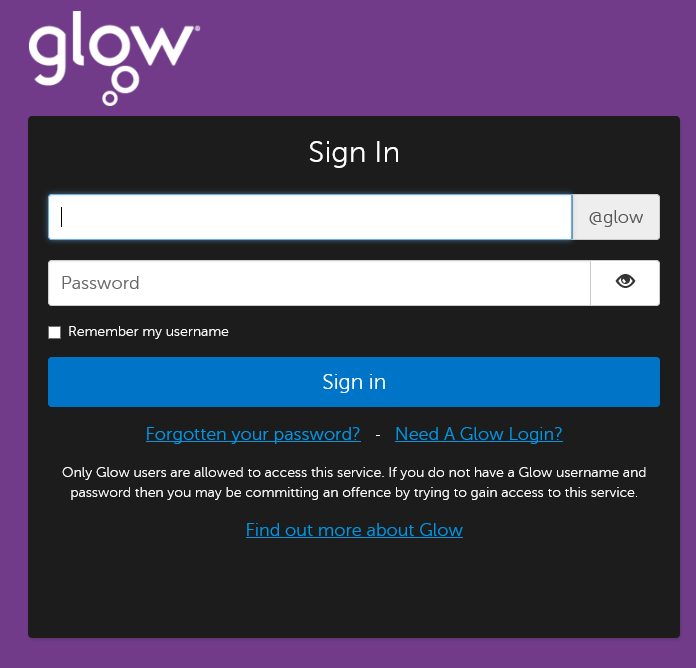 Select the Auchinleck Academy Launchpad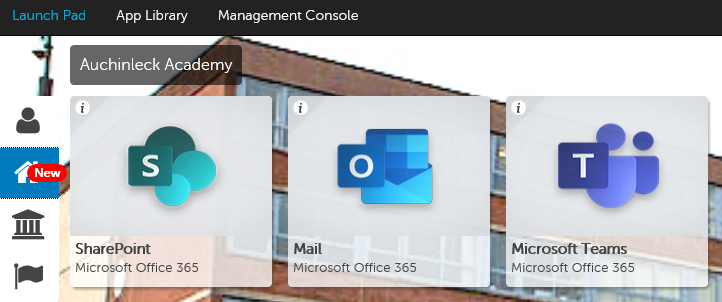 Click on Sharepoint	or	Click on Mail		or	Click on TeamsIn Sharepoint open the folder to access work in each department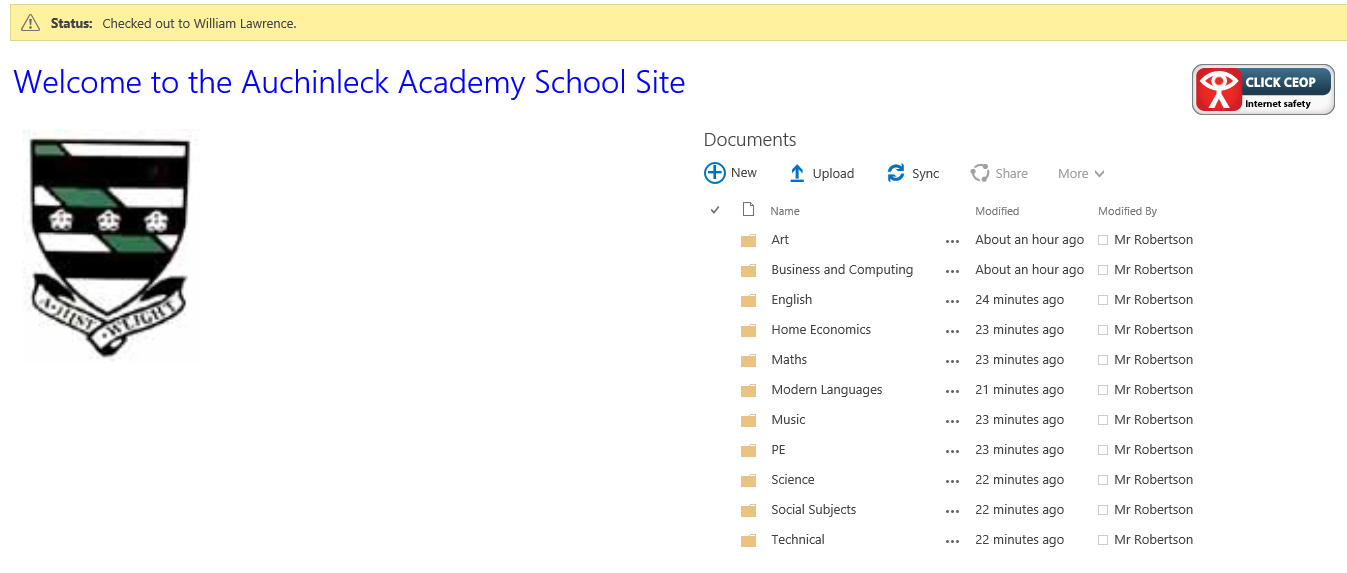 In Mail you may receive work to be completed from teachers or invitations to join Teams, please accept these.Ensure that you check you mail regularly and keep your Inbox tidy by deleting old mail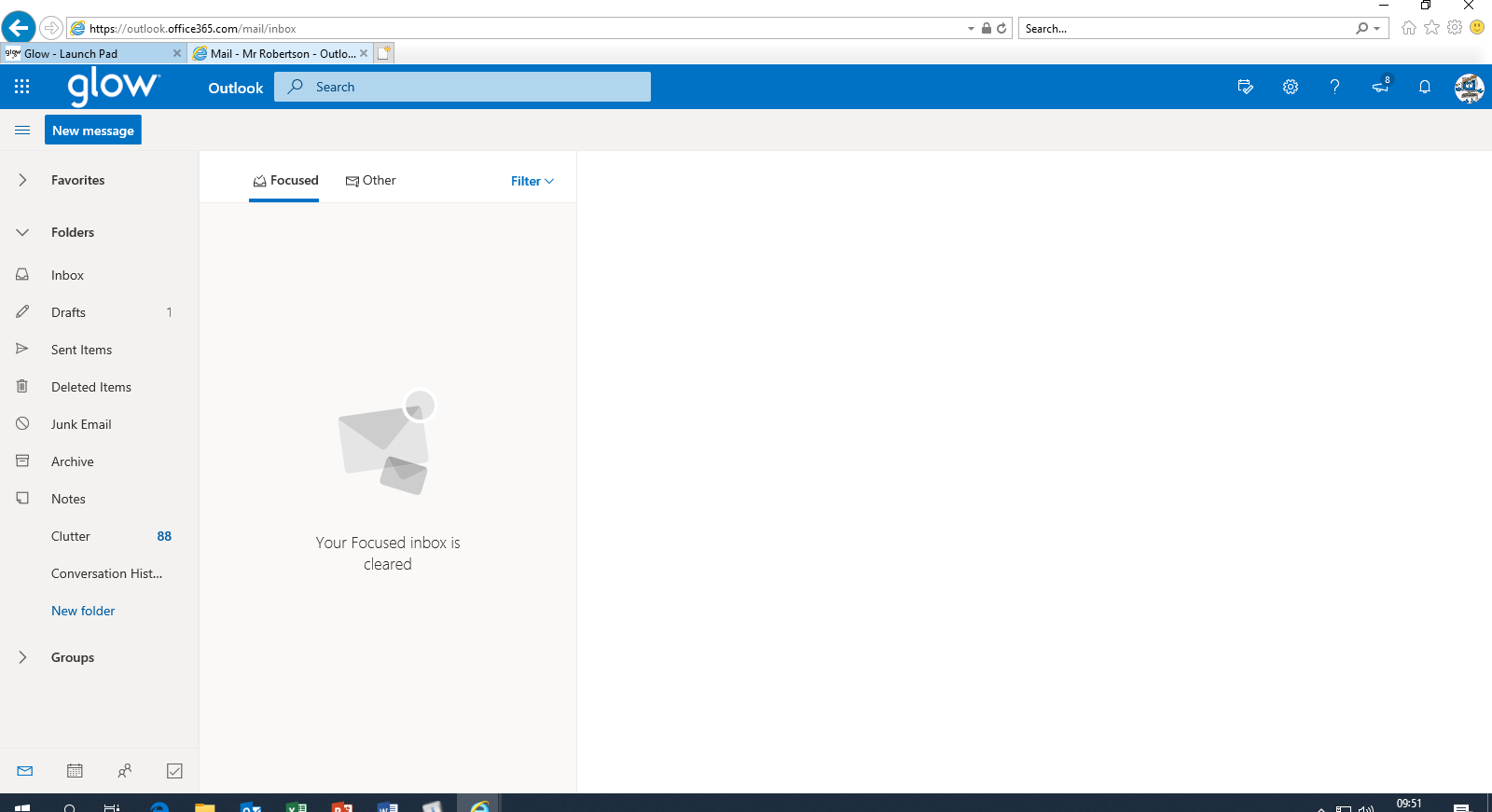 In Teams you will see the Teams that you are a member of or can ask to join if you have not already. If you have been sent a code to join a Team click on Join Team where you will be asked for the code.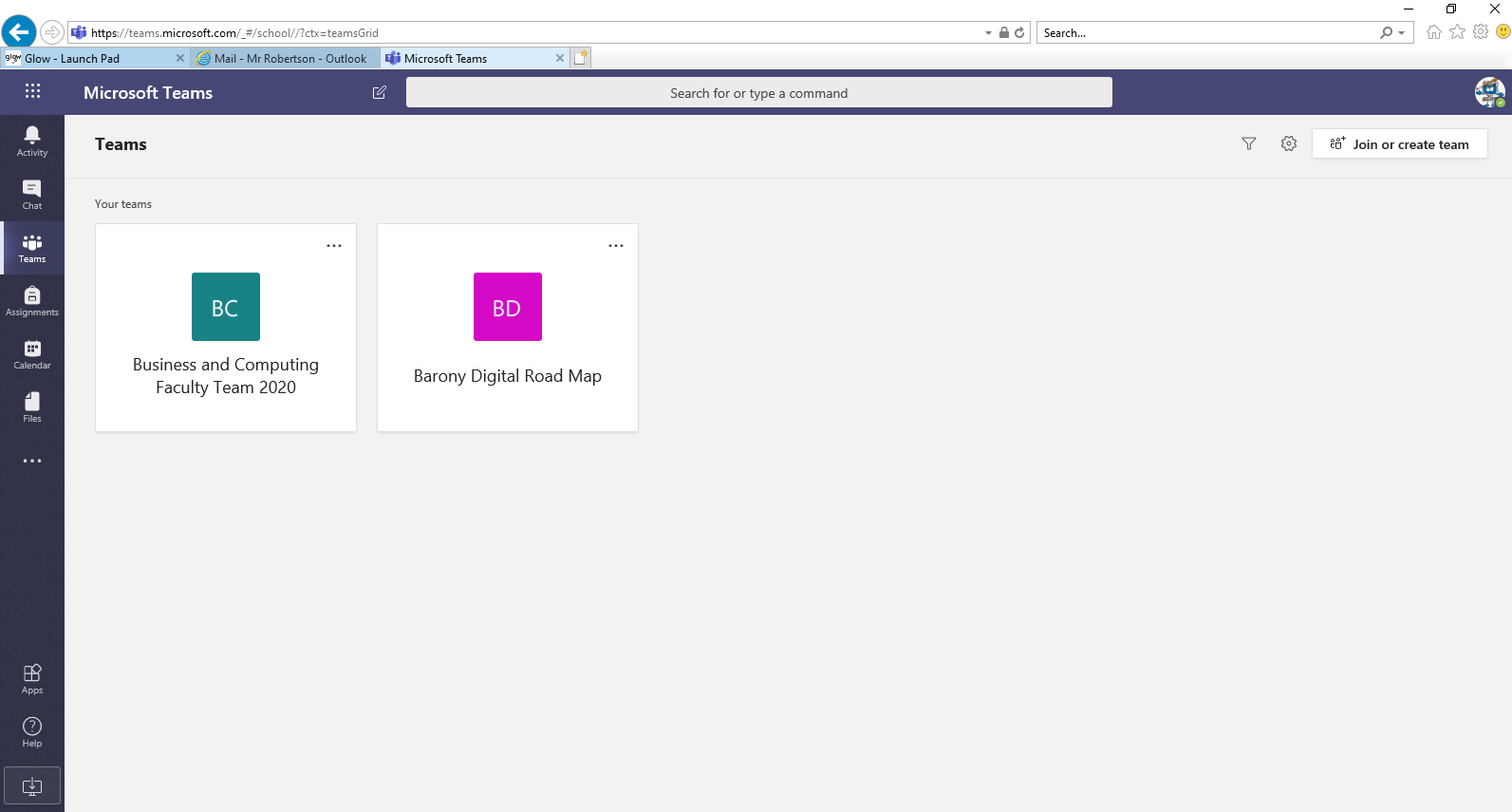 Using the APPSIt is also possible to access Sharepoint, Mail and Teams using an APP which can be downloaded to your device: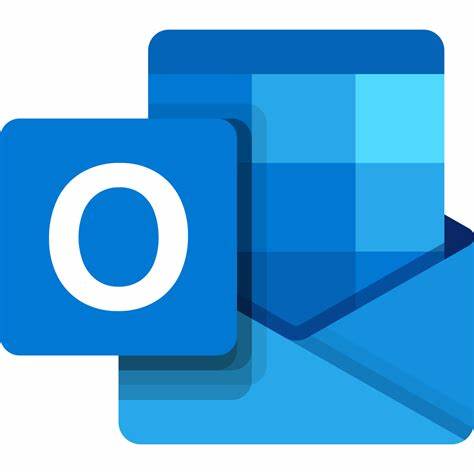 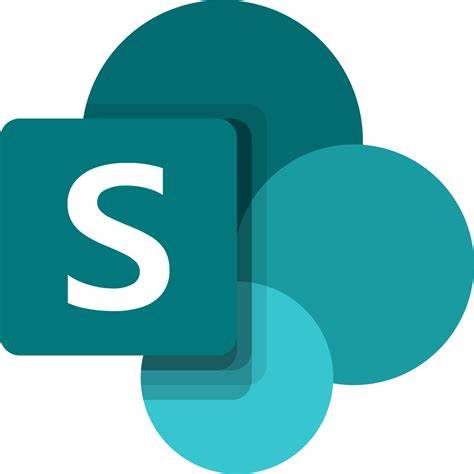 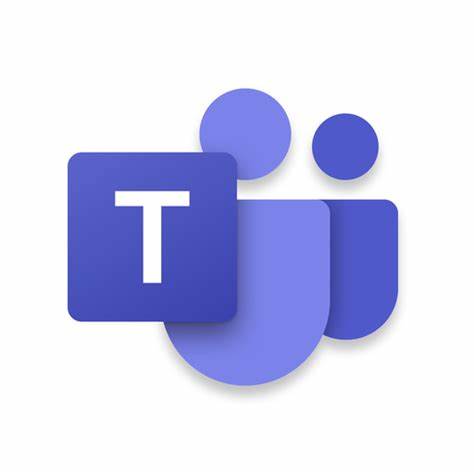 Microsoft Outlook Mail		        Microsoft Sharepoint		Microsoft TeamsInstructionsDownload the APPSLog in to each app using your glow email address which is:  username@glow.sch.ukSelect that you are using Office 365Log in to GLOW when promptedThe app will now remember your password and keep you logged in.